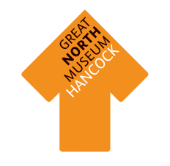 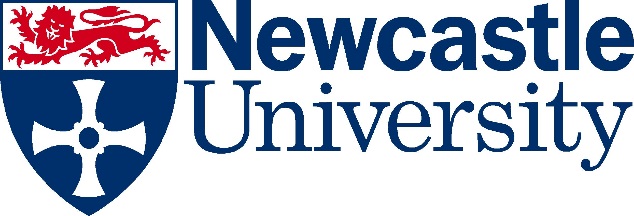 Great North Museum Scavenger HuntFiendish Version Can you find all of these objects around the museum? There is at least one in each gallery and you don’t have to do them in order. 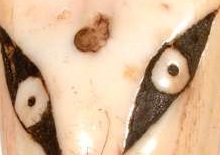 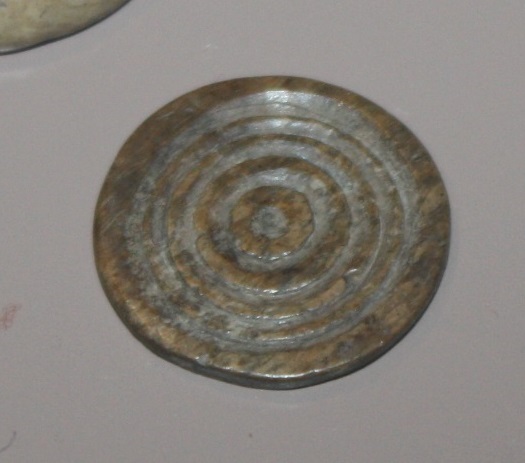 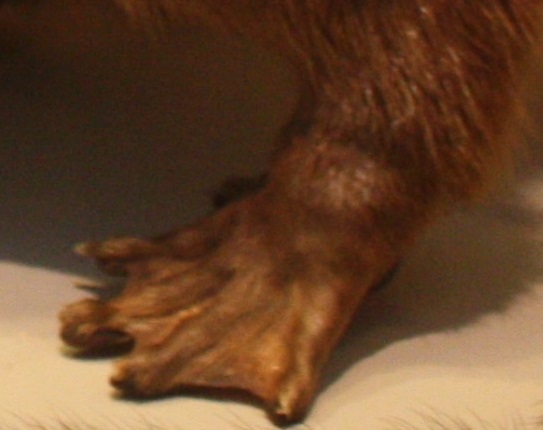 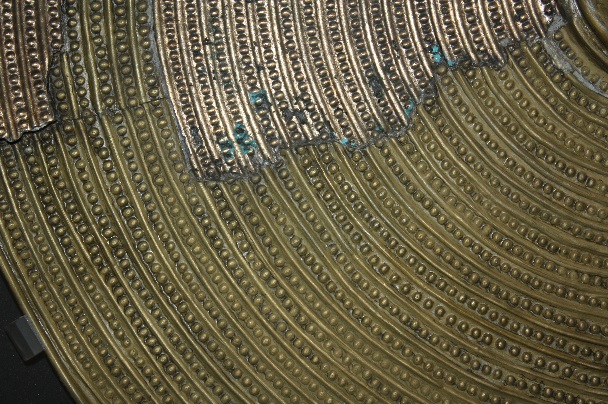 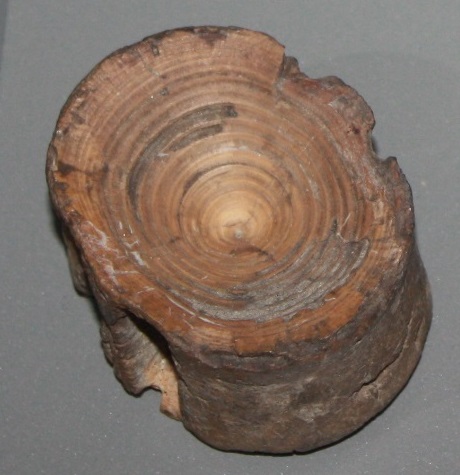 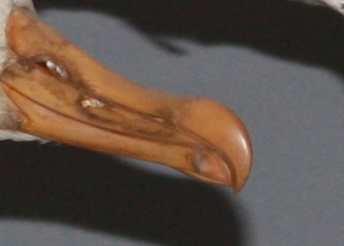 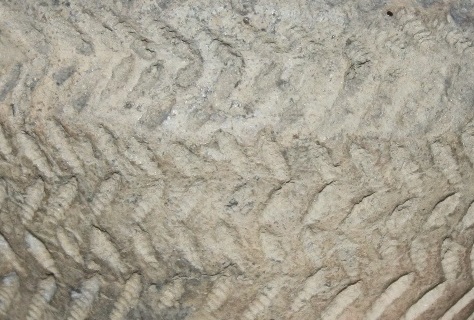 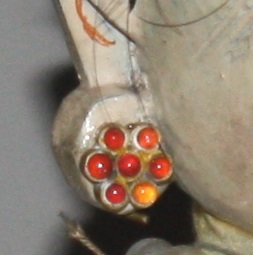 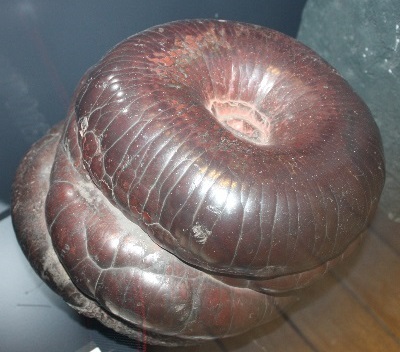 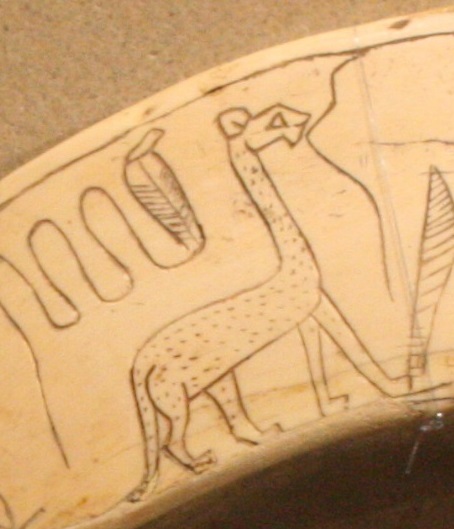 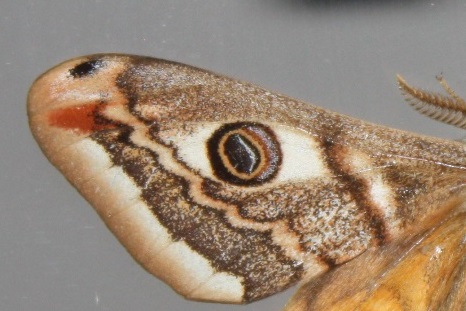 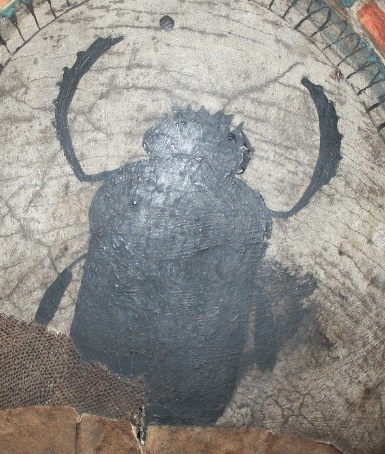 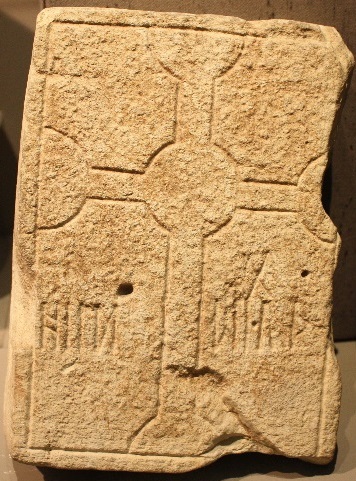 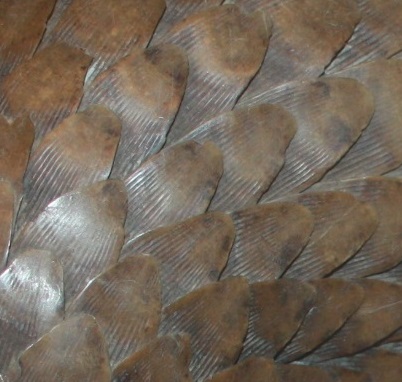 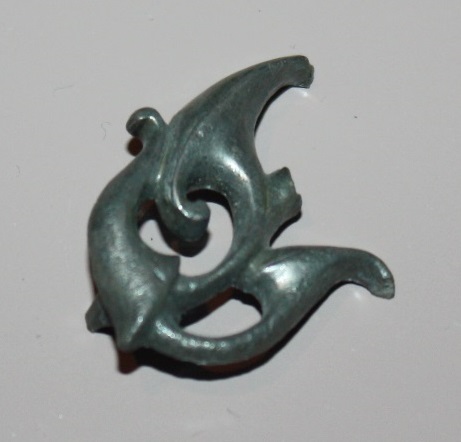 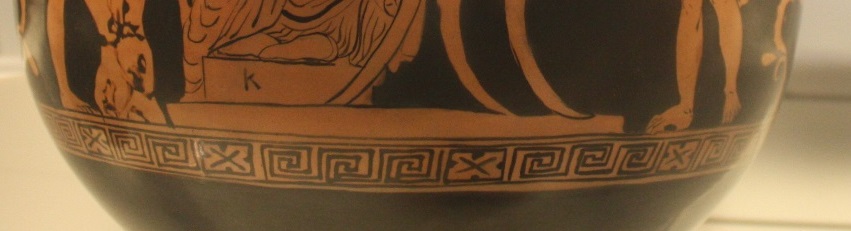 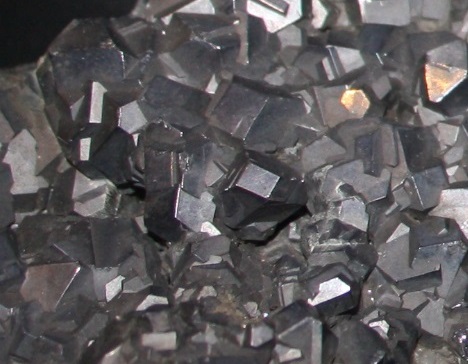 Well done! You have now finished the Great North Museum Scavenger Hunt, what else can you find while exploring the museum? 